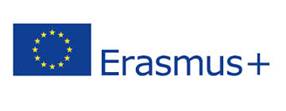 ΙONIO ΠΑΝΕΠΙΣΤΗΜΙΟ (G ATHINE42)Κινητικότητα Διδακτικού Προσωπικού για διδασκαλία ή/και επιμόρφωσηΑκαδημαϊκό έτος: 2022-2024Αρχική αίτηση υποψηφίου προς Γραμματεία Τμήματος  ……..Ονοματεπώνυμο:Προσωπικό e-mail:Tμήμα-Βαθμίδα:Διάρκεια διδασκαλίας: (ημέρες - ώρες/ ακριβές διάστημα - μη συμπεριλαμβανομένων των ημερομηνιών ταξιδιού):Διάρκεια επιμόρφωσης (ημέρες - ώρες/ ακριβές διάστημα - μη συμπεριλαμβανομένων των ημερομηνιών ταξιδιού):Επίπεδο διδασκαλίας (προπτυχιακό / μεταπτυχιακό / διδακτορικό / συνδυασμός):Ίδρυμα υποδοχής / Σχολή – Τμήμα :Γνωστικό αντικείμενο προς διδασκαλία:Συμμετοχή στο Πρόγραμμα (πχ.1η, 2η κλπ.) : Συμμετοχή στο Πρόγραμμα την τελευταία τριετία : ΝΑΙ  /  ΟΧΙΣΥΝΗΜΜΕΝΑ:- Συνημμένη πρόσκληση Ιδρύματος υποδοχής: - Πρόγραμμα διδασκαλίας ή/και επιμόρφωσης (Teaching /Τraining agreement):Διμερής συμφωνία (στο πλαίσιο της οποίας θα πραγματοποιηθεί η κινητικότητα):Πρόσθετοι λόγοι που ενισχύουν την υποψηφιότητα:Προκήρυξη στο πλαίσιο της οποίας γίνεται η αίτηση:Ημερομηνία:                                                               Υπογραφή: 